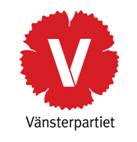 	Huddinge kommun	KommunstyrelsenÄrende 4 Kommunplan 2012 för Huddinge kommunFörslag till beslutKommunstyrelsens förslag till kommunfullmäktigeI enlighet med förvaltningens förslag p.1, 3, 4, 5, 6, 8, 9 och 11Med ändring av p.2 att utöka förskolenämndens budget med 5 mnkr för att ge barn till såväl arbetslösa som föräldralediga rätt till 30 timmar i förskolanMed ändring av p.7 att ekonomiplanen för 2012-2014 fastställs i enlighet med Vänsterpartiets förslag till reviderad budget (se bilaga) med justeringar för de förändringar som framgår av tabell 2 i tjänsteutlåtandetMed ändring av p.10 att nämndernas verksamhetsplaner fastställs i enlighet med Vänsterpartiets förslagAtt riktade medel tillförs verksamheterna i enlighet med Vänsterpartiets förslag till Mål och Budget, se bilagaAtt samhällsbyggnadsnämndens begäran att använda del av tidigare års överskott, 1 mnkr, för utveckling av lokala centra godkänns. I uppdraget ska också de lokala centrumen i Vårby Gård och Vårby Haga ingå.BakgrundVänsterpartiet lämnade i juni förslag till Mål och Budget 2012 för Huddinge kommun som innebar ökad välfärd för jämlikhet och rättvisa med stora riktade välbehövliga satsningar i verksamheterna i jämförelse med majoritetens förslag på skattesänkningar. Efter försämrade skatte- och utjämningsprognoser lämnade Vänsterpartiet ett reviderat budgetförslag; se bilaga. I detta förslag kvarstod de mest behövliga satsningarna på skola, äldreomsorg och fritidsverksamhet för barn och unga. Vidare vill vi satsa på arbetsmarknadsåtgärder för unga och för dem som står långt från arbetsmarknaden. De förslag vi lämnade är fortfarande i hög grad aktuella. Särskilt gäller det vårt förslag om tillskott på 8,5 mnkr till äldreomsorgen där majoriteten beslutat om besparingar. Vi kan inte acceptera att neddragningar görs i personalbemanningar på äldreboenden och i hemtjänsten. Personalen upplever en stor press för att hinna med omsorgen om de äldre, som har rätt till en värdig och innehållsrik tillvaro.Det är bra att majoriteten nu anslår medel så att barn till arbetssökande får möjlighet till längre vistelser i förskolan. Vänsterpartiet anser dock att alla barn även de som har föräldrar som är föräldralediga för yngre syskon ska ha rätt till 30 timmar i veckan i förskolan. Förskolan är till för barnens behov oavsett om föräldrarna arbetar eller inte.Det råder stor ojämlikhet i skolan och kommunen måste ta ett stort ansvar för att öka likvärdigheten. Vi vill därför tillföra de medel som krävs i socioekonomiska satsningar för att nå upp till riksgenomsnittet. Vidare vill vi satsa mer på modersmålsundervisning och i svenska som andraspråk eftersom de är åtgärder som stödjer lärandet och leder till ökad måluppfyllelse i skolan.Det finns en barnfattigdom i vårt samhälle och det visar sig bl.a. i att många barn och ungdomar inte har råd med fritidssysselsättningar. Vänsterpartiet anser att det är kommunens uppgift att ha ett rikt utbud av aktiviteter som är öppna för alla. Därför vill vi bl.a. satsa på lägre avgifter i Kulturskolan och på fritidsgårdar där behov finns av dem. Vi lever fortfarande i ett samhälle där det råder ojämställdhet mellan könen. För att uppnå likvärdiga villkor och skapa förutsättningar för unga att utvecklas efter intresse och fallenhet utan könsstereotypiska fördomar behövs ett aktivt arbete inom förvaltningarna. Det jämställdhetsintegrerande arbete som har påbörjats behöver samordnas. Vänsterpartiet vill därför satsa på en central resurs för detta.Vi anser att samtliga centrum ska ingå i Samhällsbyggnadsnämndens uppdrag att utveckla de lokala centrumen. Majoritetens förslag saknar både Vårby gårds och Vårby Hagas centrum trots att de är de som särskilt behöver utvecklas.Trots svåra ekonomiska förutsättningar innebär Vänsterpartiets förslag nödvändiga satsningar för en likvärdig skola, arbetsmarknadsåtgärder för dem som står långt från arbetsmarknaden samt rätt för alla barn till förskola. Dessutom innebär förslaget att vi värnar om de äldre och avvisar neddragningar inom äldreomsorgen. Med en regering som lyckats bättre med att skapa en politik för att få fler i arbete och som inte lämpat över kostnader för arbetslösheten på kommunerna, hade förutsättningar funnits att lägga en än mer offensiv budget. Regeringens stora skattesänkningar får också konsekvenser för den kommunala verksamheten och för kommande år förutsätter vi att regeringen kommer att ta större ansvar för en välfärd av hög kvalitet. Britt BjörnekeVänsterpartiet	